S3- Low level PhotographyWatch the video firsthttps://www.youtube.com/watch?v=QS8QaCtGKKA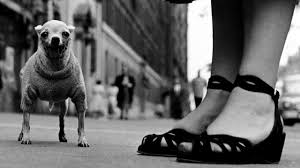 TASKTake 3 inside and 3 outside low level photographsThink about distance and depth in your photo and what is in the fore, middle and back ground to make a pleasing shot.Send to gw07mcgregoreuan@glow.sch.uk